First Mennonite Church of Christian Pastor Peter EmeryPianist – Delonna BarnettWorship Leader – Lurline WiensDecember 31, 2023Gathering and PraisingPreludeWelcome					      Morning PrayerChristmas Monologue–Magi–Promise of a King      Dwight GoeringCall to Worship
Leader:  Arise, shine; for your light has come!
People:  God’s glory has risen upon us.
Leader:  Despite the state of this world:
People:  Despite illness, despite fear;
Leader:  Despite disappointment, despite injustice;
People:  Despite sadness, despite violence;
Leader:  Despite grief, and despite despair–
People:  God’s glory will appear over us.
Leader:  Lift up your eyes and look around:
People:  See the light of God’s hope, the light of God’s peace,
Leader:  the light of God’s joy, the light of God’s love.
People:  See the light of God’s healing for us, for our community, for our world.
Leader:  Let us lift up our eyes and look around.
ALL:  Then we shall see and be radiant,
our hearts shall thrill and rejoice.*Hymn – “Angels, from the Realms of Glory”	           VT #263	    “The First Noel, the Angel Did Say”	           VT #250Scripture – Matthew 2:1-12Special Music 						        Deb LichtiReceiving God’s WordSermon – “Where is the Child”    		       Pastor Pete EmeryMoment of Meditation Sharing with One AnotherAnnouncementsSharing Joys and Prayer RequestsPrayer of the Church  Going in God’s NameSending – “O Beautiful Star of Bethlehem”		           VT #275*BenedictionPostlude *Those who are able are invited to standPastor Pete EmeryPastor Pete’s email:  fmcc.pastorpete@gmail.comPastor Pete’s Cell Phone:  785-577-1447Pastor’s office Hours:  Monday-Friday 9:00 am-3:00 pmStudy Phone 620-345-8766Church Secretary:  Lurline WiensLurline’s phone number:  620-345-6657Lurline’s email:  fmcc.secretary1@gmail.comOffice hours:  Tues. 1:00-4:30PM, Thurs-Fri. 8:30AM-11:30amChurch Phone:  620-345-2546Church Website:  www.fmccmoundridge.org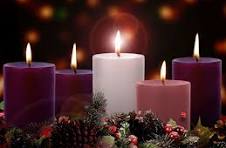 First Mennonite Church of ChristianMoundridge, KSA Welcoming Community of Christians for PeaceDecember 31, 2023PRAYER PLACES/JOYOUS JOURNEYSPray for Jerroll Goebel as he goes through some health issues.Pray for Peace everywhere.May we all have a vision now and then, of a world where every neighbor is a friend.  Happy New YearIf you have prayer requests or items of joy, contact one of the Care Team members so we can add those requests as needed.  Members are:  Pat Krehbiel, Dwight Goering or Cheri Kaufman.OpportunitiesToday: 9:30:  Sunday School             10:30:  Worship ServiceJanuary 6:  Take down Christmas decorations, 9:00 amJanuary 7:  CommunionJanuary 14:  Remembering 2023 during church service, Ethnic pot luck following church serviceSunday, January 7: Organist – Bev Hasan, Worship Leader – Randy Stucky, Special Music – New Hymn36 “Teacher, which is the greatest commandment in the Law? 37 Jesus replied: “‘Love the Lord your God with all your heart and with all your soul and with all your mind.’[a] 38 This is the first and greatest commandment. 39 And the second is like it: ‘Love your neighbor as yourself.’[b] 40 All the Law and the Prophets hang on these two commandments.”                                                                          - Matthew 22:36-40Announcements Saturday, January 6, the Visual Team will be taking down Christmas decorations at 9:00 am.  If you can come help, that would be greatly appreciated.Sunday, January 7 we will be having Communion during the worship service.  Prepare your heart to partake of Communion.January 14, the Worship Service will be a remembrance of this last year, 2023.  Following the Worship Service we will have an ethnic pot luck meal.  Bring your favorite ethnic foods to share, whatever they may be.Hoffnungsau Mennonite Church, Inman, is celebrating 150 years August 31 - September 1, 2024.  SAVE THE DATES!  We are planning a Sunday School class reunion along with other activities.  Share with your families and others who have Hoffnungsau connections.  Watch Hoffnungsau's Facebook page for church trivia and more details of our weekend celebration.  If you'd like to be added to our email list for fur         ther details as they develop, please contact Barb at bj.reeves@live.com.Register now for the MCC South Texas Learning Tour, February 4-9, 2024! This immigration-focused learning tour presents a unique opportunity to engage directly with organizations making a positive impact on our neighbors. You won’t want to miss this opportunity. Details and online registration can be found at mcc.org/south-texas-lt. Deadline to sign up is Jan. 20. Please contact Abraham Diaz Alonso with questions, abrahamdiazalonso@mcc.org.